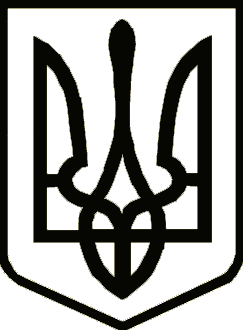 Україна	                  СРІБНЯНСЬКА СЕЛИЩНА РАДАРОЗПОРЯДЖЕННЯПро скликання засідання виконавчого комітету Срібнянської селищної радиВідповідно до статті 53 та пункту 20, частини 4 статті 42 Закону України «Про місцеве самоврядування в Україні», зобов'язую:Скликати засідання виконавчого комітету Срібнянської селищної ради      11 жовтня 2022 року о 11-00 годині в залі засідань селищної ради.На розгляд засідання виконавчого комітету винести наступні питання:Про внесення змін до рішення виконавчого комітету від 30.05.2018  №96 «Про створення житлової комісії при виконавчому комітеті Срібнянської  селищної ради».Про внесення змін до рішення виконавчого комітету від 06.07.2021  №169 «Про створення комісії з формування пропозицій щодо спрямування субвенції з державного бюджету місцевим бюджетам на проектні, будівельно-ремонтні роботи, придбання житла та приміщень для розвитку сімейних та інших форм виховання, наближених до сімейних, підтримку малих групових будинків та забезпечення житлом дітей-сиріт, дітей, позбавлених батьківського піклування, осіб з їх числа».Про затвердження висновку щодо доцільності звільнення особи від повноважень опікуна та призначення опікуном іншої особи.Про розгляд звернень.Про видалення зелених насаджень при проведенні заходів з благоустрою.Селищний голова						     Олена ПАНЧЕНКО10 жовтня2022 року    смт Срібне			      №86